Presentation Date & Title________________________________________________________________________________________________________________________________________________________________________This presentation kept me engaged.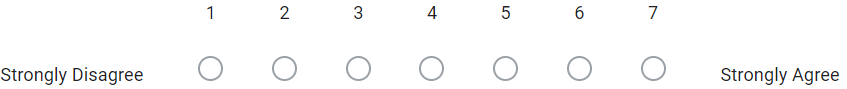 This presentation taught me something I did not know before.If so, what?________________________________________________________________________________________________________________________________________________________________________One thing I learned that will help me become a more effective genealogist is:________________________________________________________________________________________________________________________________________________________________________I would like to see additional presentations on this topic.Other Comments?________________________________________________________________________________________________________________________________________________________________________